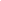 In order to Gift Aid your donation you must tick the box below:I am a UK taxpayer and understand that if I pay less Income Tax and/or Capital Tax than the amount of Gift Aid claimed on all my donations in that tax year, it is my responsibility to pay any difference. My details Title _____________________      First Name _________________________________Surname _____________________________________________________________________Full home address ___________________________________________________________________________________________________________________________________________Postcode  _________________________Date	      _________________________Please notify BCY if you:Want to change this declarationChange your name or home addressNo longer pay sufficient tax on your income and/or capital gains If you pay Income tax at the higher or additional rate and want to receive the additional tax relief due to you, you must include all your Gift Aid donations on your Self-Assessment tax return or ask HM Revenue and Customs to adjust your tax code.Please return this to BCY by either email or post. Please email this back to office@bcy.org.uk or post to address below.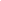 I want to Gift Aid my donation of £_______________ and any donations I make in the future or have made in the past four years to Bury St Edmunds and District Christian Youth (BCY).